Registreringsanmälan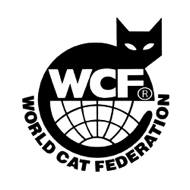 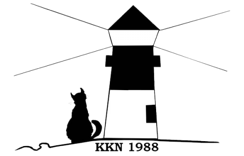 Stamtavlorna ska betalas i förskott till KKN:s BG 824-6266. Stamtavla 200 kr/katt. Registreringsanmälning på kull som inkommer efter att kullen är 3 månader gammal innebär dubbel avgift.Registreringsanmälan & intyg skickas till: Emelie@kustkatten.se eller via brev till Emelie Strid.HankattHonkattGlöm inte att bifoga följande intyg:Navelbråcksintyg, testikelintyg, stamtavlekopior, hörselintyg för vita katter, Polydactyli-intyg (MCO).Uppgifter om kattkullUnderskrift uppfödaren: ………………………………………………………………………………………….Jag intygar att jag har läst och följer WCF & Kustkattens stadgar & regler för avel, uppfödning och registrering.Kattens namn:
     Kattens namn:
     Kattens namn:
     Titlar:
     Titlar:
     Titlar:
     Har tidigare använts i avel inom KKNJa                 Nej Registreringsnummer:
     Födelsedatum:
     Födelsedatum:
     Födelsedatum:
     Ras och Färg (EMS-kod):
     Ras och Färg (EMS-kod):
     Ras och Färg (EMS-kod):
     Hankattägarens namn (om annan än uppfödaren):
     Hankattägarens namn (om annan än uppfödaren):
     Hankattägarens namn (om annan än uppfödaren):
     Klubbtillhörighet:
     Klubbtillhörighet:
     Klubbtillhörighet:
     Klubbtillhörighet:
     Adress:
     Adress:
     Postnummer: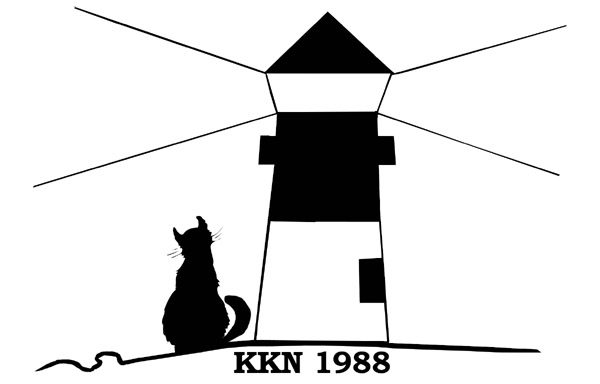 Postnummer:Postnummer:Postort:Postort:Telefonnummer:
     E-postadress:
     E-postadress:
     E-postadress:
     E-postadress:
     E-postadress:
     E-postadress:
     Parningsdatum/period:
     Ort, datum & underskrift hankattsägaren:Ort, datum & underskrift hankattsägaren:Ort, datum & underskrift hankattsägaren:Ort, datum & underskrift hankattsägaren:Ort, datum & underskrift hankattsägaren:Ort, datum & underskrift hankattsägaren:Kattens namn:
     Kattens namn:
     Titlar:
     Titlar:
     Titlar:
     Har tidigare fått kull inom KKN
Ja                 Nej Registreringsnummer:
     Födelsedatum:
     Födelsedatum:
     Ras och Färg (EMS-kod):
     Ras och Färg (EMS-kod):
     Ras och Färg (EMS-kod):
     Honkattägarens namn:
     Honkattägarens namn:
     Honkattägarens namn:
     Honkattägarens namn:
     Honkattägarens namn:
     Honkattägarens namn:
     Adress:
     Adress:
     Postnummer:Postnummer:Postort:Postort:Telefonnummer:
     E-postadress:
     E-postadress:
     E-postadress:
     E-postadress:
     E-postadress:
     Uppfödarens stamnamnFödelsedatum
     Födelsedatum
     RasKattungens namn utan stamnamn
Stamnamn + kattnamn = max 30 tecken ink mellanslagEMS-kod
(ras & färg)KönEndast för stambokföraren